Додаток 6до рішення виконавчого                                                                                                                                                                                                                                                  комітету міської ради від 14.09.2023 року №270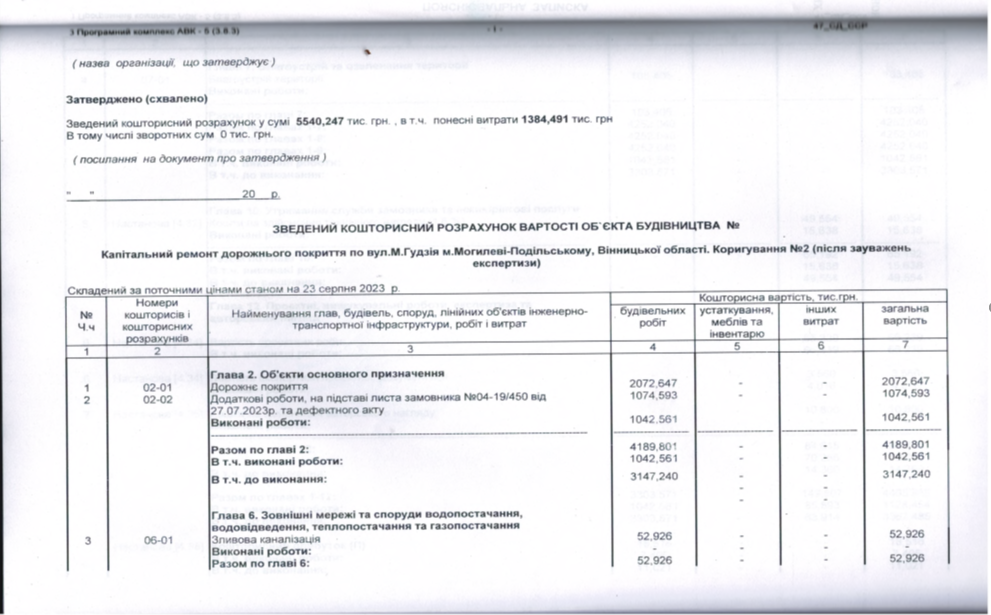 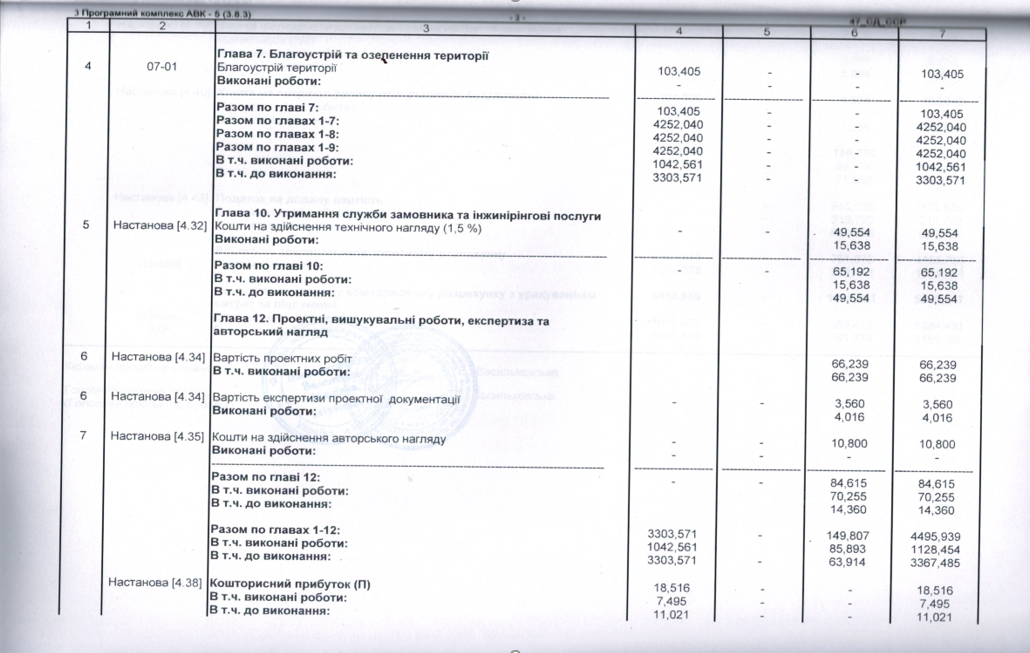 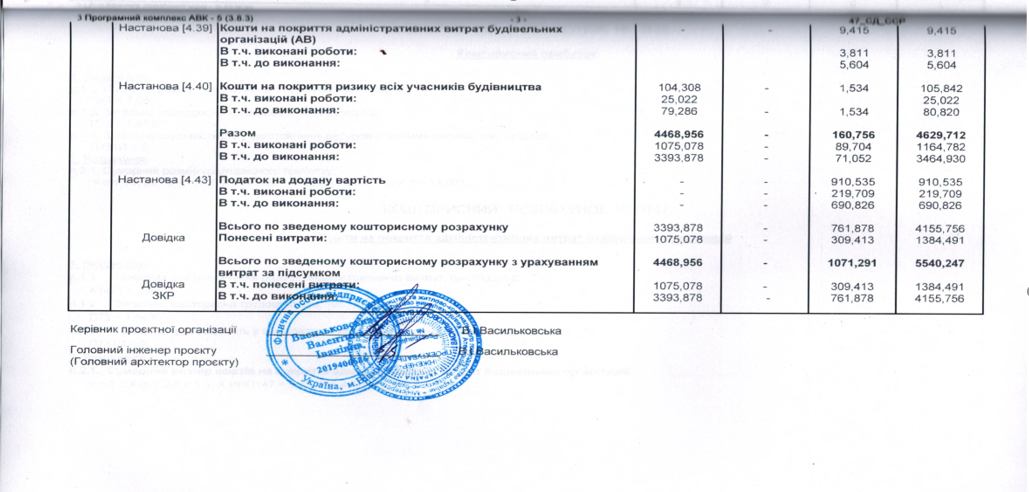                    Перший заступник міського голови									     Петро БЕЗМЕЩУК